Группа: 1 младшая группа.Воспитатель: Дозорова Алена Иннокентьевна.Дата:22.04.2020г. День недели: Среда 1 Занятие: « Развитие речи»Тема занятия: Чтение потешки « Наша Маша маленька…»Цель занятия: Помочь детям понять содержание потешки, обратить внимание на слова аленька, черноброва;  вызвать желание слушать потешку неоднократно.Родителям была предложена тема занятия, а также мною была дана краткая инструкция с объяснением и даны рекомендации по данному занятию.  Выполнило: 6 детей.Отзывы родителей: Ребенок с интересом слушал и повторял слова потешки.Фотоотчет о проделанной работе родителей с детьми: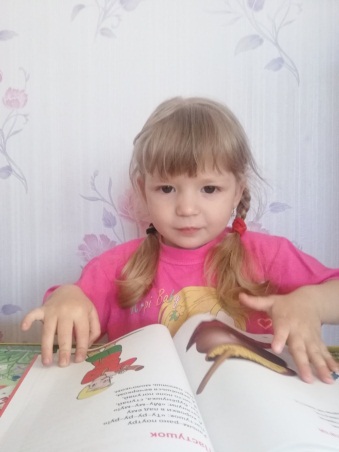 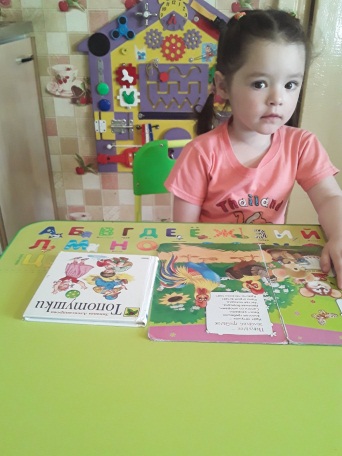 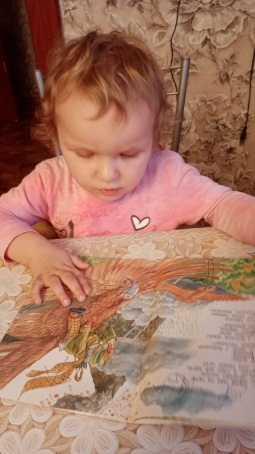 Группа: 1 младшая группаВоспитатель: Дозорова Алена Иннокентьевна2 Занятие: «Конструирование»Тема занятия: «Кроватка для неваляшки»Цель занятия: Формировать умение сооружать постройки по образцу; развивать умение различать и называть основные формы строительного материала (кубики, кирпичики);учить обыгрывать постройки.Была предложена тема занятия, дана  краткая инструкция с объяснением по выполнению данной постройки. Выполнило: 7 детей.Отзывы родителей: Мы занимаемся каждый день и постарались выполнить все рекомендации воспитателя по освоению данной темы 😀  Фотоотчет о проделанной работе родителей с детьми: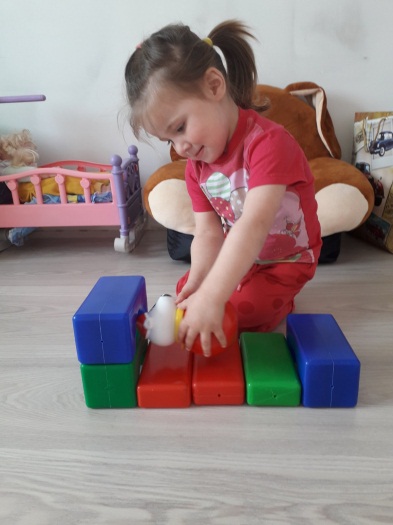 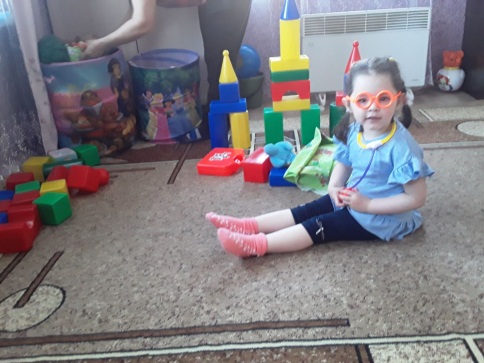 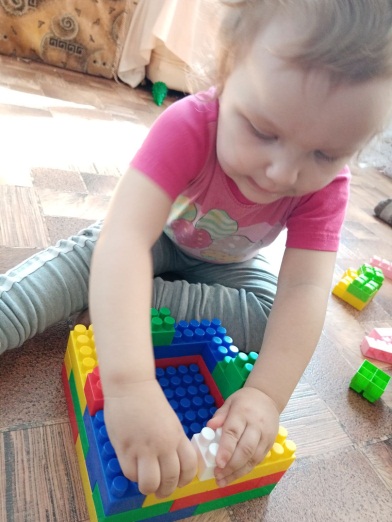 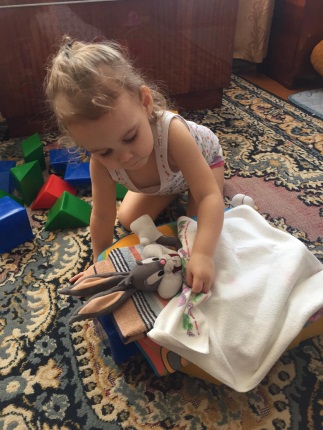 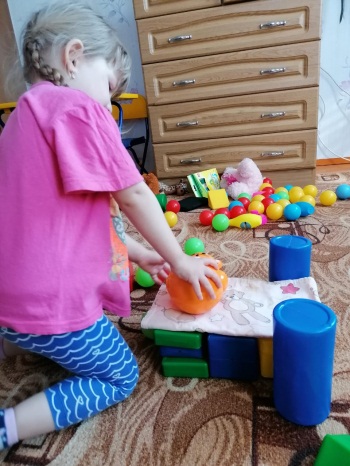 